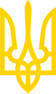 ЗАКОН УКРАЇНИПро внесення змін до Кодексу України про адміністративні правопорушення щодо посилення відповідальності за реалізацію (відпуск) лікарських засобів у заборонених законодавством випадках та встановлення відповідальності за реалізацію (відпуск) лікарських засобів особам, які не досягли чотирнадцяти років (малолітнім особам)Верховна Рада України постановляє:I. Внести до Кодексу України про адміністративні правопорушення (Відомості Верховної Ради УРСР, 1984 р., додаток до N 51, ст. 1122) такі зміни:1. Статтю 424 викласти в такій редакції:"Стаття 424. Порушення встановленого порядку реалізації (відпуску) лікарських засобівРеалізація (відпуск) лікарських засобів в аптечних закладах без рецепта у заборонених законодавством випадках -тягне за собою накладення штрафу від п'ятдесяти до ста неоподатковуваних мінімумів доходів громадян.Повторне протягом року вчинення порушення, передбаченого частиною першою цієї статті, за яке особу вже було піддано адміністративному стягненню, -тягне за собою накладення штрафу від ста до двохсот неоподатковуваних мінімумів доходів громадян.Реалізація (відпуск) лікарських засобів в аптечних закладах, у тому числі з використанням інформаційно-комунікаційних систем дистанційним способом (електронна роздрібна торгівля лікарськими засобами) особі, яка не досягла 14-річного віку (малолітній особі), а також доставка лікарських засобів кінцевому споживачу - особі, яка не досягла 14-річного віку (малолітній особі), -тягнуть за собою накладення штрафу від двохсот до трьохсот неоподатковуваних мінімумів доходів громадян.Повторне протягом року вчинення порушення, передбаченого частиною третьою цієї статті, за яке особу вже було піддано адміністративному стягненню, -тягне за собою накладення штрафу від трьохсот до чотирьохсот неоподатковуваних мінімумів доходів громадян".2. Статтю 221 після цифр "422" доповнити словами та цифрами "частинами третьою та четвертою статті 424".3. У частині першій статті 2448 слова та цифри "з продажем лікарських засобів без рецепта у заборонених законодавством випадках (стаття 424)" замінити словами та цифрами "з реалізацією (відпуском) лікарських засобів в аптечних закладах без рецепта у заборонених законодавством випадках (частини перша та друга статті 424)".4. У пункті 1 частини першої статті 255:в абзаці другому слова "органів Національної поліції" замінити словами та цифрами "органів Національної поліції (частини третя і четверта статті 424)";доповнити абзацом такого змісту:"центрального органу виконавчої влади, що реалізує державну політику у сфері контролю якості та безпеки лікарських засобів (частини третя і четверта статті 424)".II. Прикінцеві положення1. Цей Закон набирає чинності з дня, наступного за днем його опублікування, але не раніше дня набрання чинності Законом України "Про внесення змін до статті 21 Закону України "Про лікарські засоби" щодо заборони продажу лікарських засобів особам, які не досягли чотирнадцяти років (малолітнім особам)".2. Кабінету Міністрів України:у тримісячний строк з дня набрання чинності цим Законом привести свої нормативно-правові акти у відповідність із цим Законом;забезпечити приведення міністерствами та іншими центральними органами виконавчої влади їх нормативно-правових актів у відповідність із цим Законом.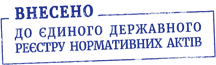 Президент УкраїниВ. ЗЕЛЕНСЬКИЙм. Київ
17 листопада 2021 року
N 1886-IX© ТОВ "Інформаційно-аналітичний центр "ЛІГА", 2022
© ТОВ "ЛІГА ЗАКОН", 2022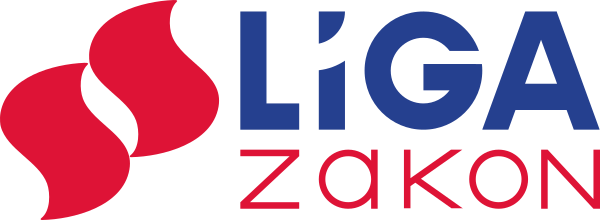 